 AbdullahAbbasi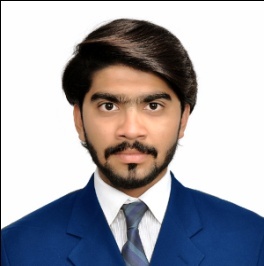 Contact/ Whatsapp/ Skype : 0092-3310-2510887					Email:abbasi.etisalat@gmail.comAddress: C-18 Apsara Appartment Gulshan e Iqbal Karachi.Objective:To serve in a progressive organization offering job satisfaction, challenging work environment and vast opportunities for career development based purely upon achievement and results.Key Management Skills9Strategic ManagementTeam Leadership/Brainstorming sessions/Problem solvingHuman resource development.Excellent communication, leadership and organizational skillsRapid learner, dedicated attention to detail. Perform well in individual or team environment.Personable with innate relationship-building qualities, communicate effectively in English and Urdu. Active, self-motivated, determined and flexible.Working Experiences: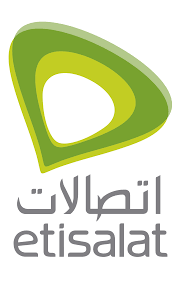 ETISALAT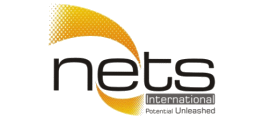 (NETS INTERNATIONAL) Reported to Project Manager and HR.Worked as Team Leader since May 2017 till August 2018 Managed to achieve the targets given by management continuously for 5 Months. Started Etisalat projects in Dubai of MNP Prepaid and tokk the project from zero to 80,000 aed revenue a month.Trained 15 Internees who are performing their duties in different project of Etisalat.Maintained a strong Decision making power in tough situations. Meanwhile communicated with the Management of NETS and ETISALAT at the same time and satisfied them with words and actions.ETISALAT(FUTURE BRIGHT TECHNOLOGIES LLC)Worked as Sales Executive since October 2016 till May 2017Worked Door to Door and on Promotion Tables on Different places of DubaiMaintained Strong customer relationship and leading them towards the best options offered by ETISALAT.Trained almost 10 Internees who are performing their duties now at their level best.Maintained a Great team work and being Dynamic and have worked under 4 Team Leaders at my Best.SBT JAPAN Co. LTD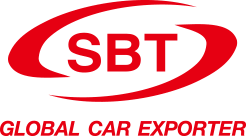 Worked as International Business Consultant Since FEB 2016 till September 2016.Making Customer RelationShip and maintaining a strong follow up.Buying Cars from Auction Houses Of Japan And UK.Selling cars In Different Regions Of AFRICA.Left working on October 2016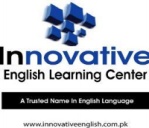 Innovative English Learning CentreWorked As A Campus Manager at Shah Re Faisal Branch from Feb 2015 till Jan 2016Worked As An English Language Instructor.Worked As An IELTS Speaking Trainer.Supervised Teaching Faculty.Trained Front Desk Officers How to be Persuasive with the Client.Organized Open Houses and Outdoor Events.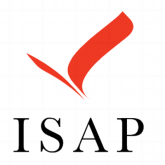 Innovative Summits Academy Of Pakistan(ISAP)Worked as an English Language Instructor.Worked As Administrator, Accountant & Customer Relation Officer since Feb 2013 till Jan 2015Scheduled meetings of MD with Different Directors And Principals Of Institutions.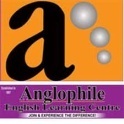 Anglophile English Learning CenterWorked as a Conversationalist of English Language for 1 year.Provided My Services As a Grammar Instructor since SEP 2012 till JUNE 2015.Had Been Academic Head For 1 Year. 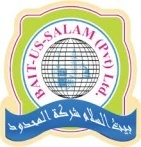 Bait – Us – Salam SchoolWorked as an In charge for 1 year. ( 2012 )Had  Supervision On Teaching FacultyTrained The Teaching Faculty To Achieve the Unachievable Achievements: Won Certificates for Public Speaking On Different Topics. Achieved 1st Prize In Debate Contest Held by (PADS) Have Got an Award From Anglophile (AELC) for Being a Best Conversationalist of 2013.Certified Trainer and Public Speaker Of Galaxy Of Leaders (GOL) Academic Qualification:Doing MBA from Virtual University of Pakistan.Done B-Com From University of Karachi.Have Done Intermediate From Premier CollegeHave Done Matriculation From The Country SchoolExtra Courses:Doing Public Speaking Course online from COURSERA.com.International English Language Course. (ESOL)English Language Course from Anglophile.English Language Course from Eureka.Online English Language Courses.Ms Office 07 and Different Computer Courses.Languages:Native Language UrduGreat Command on English Language. Can Convey Message In Arabic.Sessions Conducted:Session On SUCCESS  ITb Biztek University Head Branch. Sales Training At NINTH(National Institute of Nurturing , Training & Habits)Sessionon Positive Attitude At NINTH(National Institute of Nurturing , Training & Habits)Session on Comfort Zone at Eureka! The Global Education.Session on Positive Attitude atEureka! The Global Education.Session on Positive Thinking At ISAP “ Meri Pehchan 2 “Motivational Session at Ababeel SchoolSessions About Importance Of English in Different Schools.The English Language Club Named “AHSAAS”Conducted Session at American Language centre named “Kill Your Fear”Many More…..Sessions Attended:Attended Galaxy of Leaders’ Training Program (GTP 1)Attended Soft Skills Training Programs by Ranjeet Kumar Named WINNERS.Attended Motivational Sessions Conducted By Umair Jaliawala & Zain Goplani.Attended Gohar-e-Nayab 4.Attended Teachers Training Program Conducted by Ashok Kumar And Tulsi Kumar.Attended Dream Expo Conducted by Galaxy of Leaders (GOL)& Many more.Events Organized.14th August 2014 Independence Bash having an Audience of 100 Students.New year BASH 2015 having an Audience of 150 Students.Event named AHSAAS having an Audience of 80 Students.14th August 2015 Independence Bash having an Audience of 200 Students.Personal Details:Name : Abdullah AbbasiFather`s Name : Javed Ahmed AbbasiOccupation : Sales, Marketing, Telesales, Field Sale & Management.CNIC : 42101-2221460-9Passport no : HX1014601Driving License : Pakistan & International Driving License (UAE)Marital Status : MarriedConveyance : Own.